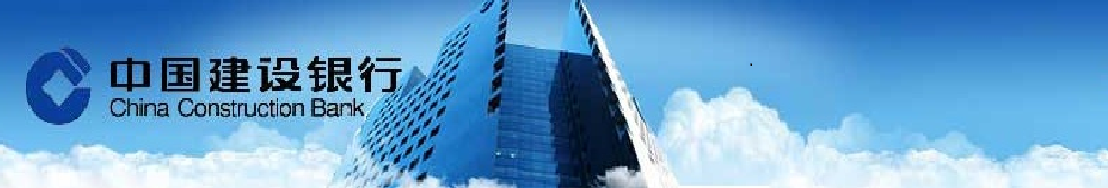 美國上周初請失業金人數降幅超過預期，直指勞動力市場狀況收緊，應該能夠在今年支撐經濟。第四季非農勞動生產率增長放緩，經濟學家稱，表明企業需繼續雇傭以增加產出。這種情況開始給薪資施加上行壓力，為美聯儲今年升息鋪平道路。英國央行上調2017年英國經濟成長預估至2.0%，但警告稱脫歐道路曲折，不過，英國央行釋出的普遍信號是，即便英鎊走軟推動物價快速攀升，並不擔心處於紀錄低位元的利率。英國決定維持利率在0.25%的紀錄低位元不變，且保持現有的刺激計畫規模。外匯市場    台幣兌美元週四開紅盤收升逾2角，創逾19個月高位。因農曆春節休假期間，美元表現較封關前偏弱，再加上美聯儲(FED)並未發出近期升息信號的效應帶動，令台幣一舉升破去年8月壓力區。不過雖然台幣價格表現強勢，但成交量卻相對平穩，只是反映近日美元的弱勢，實質買賣美元的需求並不強，買盤承接力道不足，觀望氣氛較為濃厚，才會讓台幣匯價在外資不算強勢的匯入力道帶動下，突破前波技術壓力並朝31.000關卡挑戰。預計今天成交區間在31.000~31.150。貨幣市場    台灣銀行間短率周四趨跌。新春開年報價較顯混亂，銀行間資金寬裕對票券商一周拆款報價開低走低，而2/3為旬底最後交易日料交投續向區間低位靠攏。人民幣市場部分，隔拆利率在1.40%-1.60%，一年天期cnh swap落在 2,640 -2,750。債券市場    週四美國公布經濟數據表現穩定，上週初請失業金人數減少1.4萬人來到24.6萬人，持續位於歷史紀錄低檔整理，昨日美債利率小幅震盪觀望今日非農就業報告，終場美債10年券利率小幅上揚0.4bps收2.474%；30年券利率上揚1.3bps收3.088%，今日市場關注美國非農就業報告，整體利率走勢仍維持偏空震盪看待。期貨市場    週四離岸人民幣走升，從6.83升破6.81，最高升值至6.7993。周四在亞洲盤亞幣走升及中國仍處於休假期間下，離岸人民幣升破6.81，美國盤人民幣升破6.80關卡後回吐漲幅，終場收6.8094。離岸人民幣換匯點小跌，一個月288，一年期2665(-130)。期貨週四成交527口，成交約當金額0.21億美金，留倉口數2712口，約當留倉金額0.89億美金。Economic Data免責聲明本研究報告僅供本公司特定客戶參考。客戶進行投資決策時，應審慎考量本身之需求、投資風險及風險承壓度，並就投資結果自行負責，本公司不作任何獲利保證，亦不就投資損害負任何法律責任。本研究報告內容取材自本公司認可之來源，但不保證其完整性及精確性、該報告所載財務資料、預估及意見，係本公司於特定日期就現有資訊所作之專業判斷，嗣後變更時，本公司將不做預告或更新；本研究報告內容僅供參考，未盡完善之處，本公司恕不負責。除經本公司同意，不得將本研究報告內容複製、轉載或以其他方式提供予其他第三人。FXLastHighLowUSD/TWD31.10131.2531.02USD/CNY6.88366.88426.872USD/CNH6.80796.83526.8002USD/JPY112.75113.63112.06EUR/USD1.07881.08291.0732AUD/USD0.75860.75970.7552Interest RateInterest RateLastChgTW O/NTW O/N0.2-0.01TAIBOR 3MTAIBOR 3M0.65911-0.00011CNT TAIBOR 3MCNT TAIBOR 3M6.39870.0207CNT TAIBOR 1YCNT TAIBOR 1Y5.674-0.058TW IRS 3YTW IRS 3Y0.88240TW IRS 5YTW IRS 5Y1.140TW 5Y BONDTW 5Y BOND0.817-0.013TW 10Y BONDTW 10Y BOND1.1216-0.0534SHIBOR O/NSHIBOR O/N2.52930.3643SHIBOR 1MSHIBOR 1M3.8510.0215SHIBOR 3MSHIBOR 3M3.87060.0155CN 7Y BONDCN 7Y BOND3.219-0.022CN 10Y BONDCN 10Y BOND3.3650.01USD LIBOR O/NUSD LIBOR O/N0.691110.00111USD LIBOR 3MUSD LIBOR 3M1.034560USD 10Y BONDUSD 10Y BOND2.47370.0094USD 30Y BONDUSD 30Y BOND3.08770.0174CommodityCommodityLastChgBRENTBRENT56.560.3WTIWTI53.540.29GOLDGOLD1215.50.41StockStockLastChgDow JonesDow Jones19884.91-6.03NasdaqNasdaq5636.197-6.453S&P 500S&P 5002280.851.3DAXDAX11627.95-31.55SSEASSEA3297.95710.105HISHIS23318.39-133.87TAIEXTAIEX9428.9738.31Nikkei 225Nikkei 22518914.58115.44KOSPIKOSPI2071.010.09Source: BloombergSource: BloombergSource: BloombergSource: BloombergDate CountryEventPeriodSurveyActualPrior02/02US非農業生產力4Q P1.00%1.30%3.10%02/02US單位勞工成本4Q P1.90%1.70%0.70%02/02US首次申請失業救濟金人數28-Jan250k246k259k02/02US連續申請失業救濟金人數21-Jan2063k2064k2100k02/02CH財新中國製造業採購經理人指數Jan51.8--51.902/03US非農業就業人口變動Jan180k--156k02/03US失業率Jan4.70%--4.70%02/03US平均時薪(月比)Jan0.30%--0.40%02/03US平均時薪(年比)Jan2.80%--2.90%02/03US勞動參與率Jan----62.70%02/03USMarkit美國服務業採購經理人指數Jan F----55.102/03USMarkit美國綜合採購經理人指數Jan F----55.402/03USISM 非製造業綜合指數Jan57--57.202/03US工廠訂單Dec0.50%---2.40%02/03US工廠訂單(運輸除外)Dec----0.10%02/03US耐久財訂單Dec F-----0.40%02/03US耐久財(運輸除外)Dec F----0.50%02/03US資本財新訂單非國防(飛機除外)Dec F----0.80%